ROTARY CLUB OF FARMINGTON, ME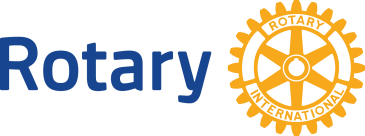 PO Box 432, Farmington, ME 04938 farmingtonrotary.usFarmington Rotary ScholarshipName:Address:Phone Number:Email Address:Parent Name:Parent Email Address:Where will you be attending school?Please list your community service activities:To be considered for the Farmington Rotary Scholarship and the Alan Nemlich Rotary Scholarship, please answer the following questions:For the Farmington Rotary Scholarship: One of Rotary International’s values is “Service Above Self.” How have you exhibited “Service Above Self” in your life? (One page or less.)For the Alan Nemlich Rotary Scholarship: Alan Nemlich was a former Rotary District Governor who was passionate about Service Above Self. His family dedicated this scholarship in remembrance of him. On a separate piece of paper, describe what you are passionate about. How do you plan to integrate this interest in your life after high school?Please email a transcript and your application in PDF Format to pauline.c.rodrigue@gmail.com by March 15, 2024.